#DONNECHESUPPORTANOLEDONNEIL PROGETTO SOLIDALE DI FILORGA PER LA PREVENZIONE DEL TUMORE AL COLLO DELL’UTEROIN PARTNERSHIP CON FONDAZIONE FRANCESCA RAVA N.P.H. ITALIA ONLUSCon la collaborazione di CDI-Centro Diagnostico Italiano e il patrocinio di ENGAGe, European Network of Gynaecological Cancer Advocacy Groups e di Acto Piemonte Onlus membro di ENGAGeMilano, 8 marzo 2022 – Alla luce del successo riscosso dalle due campagne #LaBellezzadellaRicerca nel 2020 e nel 2021, Filorga Italia e Fondazione Francesca Rava N.P.H.Italia Onlus si riuniscono nuovamente per #Donnechesupportanoledonne: un’iniziativa che parla di prevenzione e di sostegno al femminile con lo stanziamento su tutto il territorio nazionale di PAP-Test, screening di prevenzione ginecologica, gratuiti.Dal 4 al 10 aprile 2022, i rivenditori autorizzati Filorga in Farmacia aderenti all’iniziativa si trasformano in veri e propri hub di informazione e solidarietà per sensibilizzare sulla neoplasia al collo dell’utero, per incidenza il quarto tumore della popolazione femminile in Italia. #Donnechesupportanoledonne è anche un modo concreto per tutelare la salute delle donne. Nel corso di questa settimana, le farmacie aderenti diventano infatti anche canali di diffusione di Pap-Test “sospesi”, prenotabili ed effettuabili presso una serie di strutture sanitarie convenzionate del network CDI Centro Diagnostico Italiano e del Gruppo Cerba HealthCare Italia, dislocate su tutto il territorio nazionale. Inoltre, fino al 30 maggio ogni donna che acquista i trattamenti Filorga Global-Repair, la linea nutri-ricostituente e multi-rivitalizzante del marchio, riceve una pochette con all’interno la Guida alla Prevenzione del Tumore al Collo dell’Utero curata dalla Dott.ssa Roberta Daccò, coordinatore del servizio di Ostetricia e Ginecologia del CDI Centro Diagnostico Italiano.Filorga e Fondazione Francesca Rava hanno realizzato anche un video tutorial educativo, pubblicato sui canali YouTube del brand e della Fondazione, con l’intento di far arrivare questo messaggio alle donne di tutte le età, con un linguaggio immediato ed esaustivo attraverso i social media.Tutte le informazioni e i contenuti speciali del progetto saranno pubblicati sul portale www.filorga.com/it_it a partire dal 28 marzo 2022.Ogni anno nel nostro paese si registrano circa 2400 nuovi casi di tumore alla cervice uterina. La sua evoluzione è lenta e spesso senza sintomi, per questo è fondamentale sottoporsi a controlli periodici: lo screening è l’arma più efficace per prevenire questa patologia, riducendone incidenza e mortalità.  La ricerca è da sempre alla base del DNA di Filorga, che investe costantemente in innovazione cosmetica per offrire alle proprie consumatrici prodotti dall’efficacia riconosciuta e, ora più che mai insieme a Fondazione Francesca Rava N.P.H.Italia Onlus, vuole essere a fianco delle donne anche nella tutela della loro salute.“La forza della campagna #Donnechesupportanoledonne è la prossimità e la possibilità di raggiungere capillarmente il numero più alto di donne possibile. Per questo progetto di prevenzione, abbiamo scelto di replicare la pratica del “sospendere”, che già si esprime oggi nel nostro Paese e all’estero in più modalità, perché è un atto di altruismo e gentilezza, un simbolo coesivo e solidale” afferma Roberto De Santis, General Manager Filorga Italia. “Insieme alla Fondazione Francesca Rava abbiamo voluto anche realizzare un webinar di formazione dedicato ai nostri partner in Farmacia, con l’obiettivo di fornire loro tutte le informazioni necessarie per farsi promotori dell’importanza della prevenzione al femminile, anche come forma di diagnosi precoce di patologie spesso silenziose.”“La Fondazione Francesca Rava da oltre 20 anni aiuta l’infanzia e l’adolescenza in condizioni di disagio, le donne fragili in Italia, in Haiti e nel mondo. Inoltre, da sempre, la Fondazione è in primalinea con progetti di empowerment, sensibilizzazione e prevenzione rivolte alle donne e ragazze in difficoltà”, dichiara Mariavittoria Rava, Presidente Fondazione Francesca Rava NPH Italia Onlus, che aggiunge: “Grazie a questo importante progetto in partnership con Filorga e con il supporto del Centro Diagnostico Italiano – CDI vogliamo ricordare a tutte le donne, mamme, figlie, sorelle, amiche, l’importanza di fare regolarmente pap-test per la prevenzione di questa grave patologia”.“Ogni anno, solo in Italia, 2400 donne si ammalano di tumore alla cervice uterina, che è per incidenza il quarto tumore della popolazione femminile”, afferma la dott.ssa Roberta Daccò, responsabile dei Servizi di Ginecologia e Ostetricia del Centro Diagnostico Italiano. “La prevenzione, tuttavia, ha portato negli ultimi anni a una significativa diminuzione della mortalità e a una notevole riduzione di interventi chirurgici maggiori. Il PAP-Test rappresenta il test di screening primario che permette di rilevare la presenza di alterazioni cellulari, anche iniziali. Il Centro Diagnostico Italiano, da sempre in prima fila nel sensibilizzare la popolazione alla prevenzione e alla diagnosi precoce, è lieto di porsi ancora una volta a fianco delle donne in questa iniziativa così importante”.PER INFORMAZIONILABORATOIRES FILORGA PARISCARMELA BOCCOMINO – PR Managercarmela.boccomino@filorga.comGIULIA ALESSANDRO – PR Specialistgiulia.alessandro@filorga.comFondazione Francesca Rava – NPH Italia Onlus FRANCESCA TURCI – Responsabile Relazioni Istituzionalifrancesca.turci@nphitalia.orgELISABETTA MENGA – Ufficio Stampanews@nph-italia.orgCDI CENTRO DIAGNOSTICO ITALIANOElena Gavardi – responsabile comunicazione elena.gavardi@cdi.itStefania Gallo – comunicazionestefania.gallo@cdi.itElisa Barzaghi -Ufficio Stampabarzaghi@secnewgate.it – cel. 347 5448929LABORATOIRES FILORGA PARISOriginariamente i Laboratoires FILORGA hanno formulato, sviluppato e creato prodotti utilizzati da specialisti autorevoli nel campo della medicina estetica in tutto il mondo. Hanno poi utilizzato la propria expertise per mettere a punto una linea innovativa di trattamenti cosmetici, formulati con principi attivi ispirati alla medicina estetica e in grado di agire sinergicamente sui segni del tempo e su tutti i parametri della qualità della pelle. L’NCEF è un complesso unico che incapsula in cronosfere multilamellari Acido Ialuronico rimpolpante e 50 attivi rivitalizzanti [tra i quali vitamine, amminoacidi, minerali, coenzimi, antiossidanti]. I trattamenti FILORGA sono creati da Maestri Formulatori riconosciuti per il savoir-faire nello sviluppo di texture uniche e sensoriali, segno distintivo delle formule FILORGA@filorga_italia #FilorgaItaliaFONDAZIONE FRANCESCA RAVA – NPH ITALIA ONLUS - 20 anni in Italia, 65 nel mondoLa Fondazione Francesca Rava – N.P.H. Italia Onlus nata nel 2000 aiuta l’infanzia e l’adolescenza in condizioni di disagio, le donne fragili in Italia, in Haiti e nel mondo. Interviene in prima linea in modo tempestivo e concreto nelle emergenze che colpiscono i bambini e le loro famiglie. Contribuisce al raggiungimento dei Sustainable Development Goals dell’Agenda 2030 delle Nazioni Unite (UNSDG), lavorando anche al fianco delle Aziende e della Società Civile. La Fondazione aiuta i bambini tramite adozioni a distanza, progetti, la sensibilizzazione sui diritti dei minori, la diffusione della cultura del volontariato con programmi specifici in Italia e all’estero. In Italia opera su tutto il territorio nazionale. Con l’iniziativa “In Farmacia per i bambini” aiuta 40.000 bambini in povertà sanitaria; contrasta l’abbandono neonatale con il progetto nazionale ninna ho, realizzato insieme al Network KPMG; sostiene con progetti medici ed educativi i bambini di oltre 700 case famiglia, comunità per minori, enti che aiutano le famiglie in difficoltà. Nel Centro Italia colpito dal terremoto del 2016, ha realizzato 8 scuole. La Fondazione rappresenta in Italia N.P.H. – Nuestros Pequeños Hermanos (I nostri piccoli fratelli e sorelle), organizzazione umanitaria internazionale che dal 1954 salva i bambini orfani e abbandonati nelle sue Case, scuole ed ospedali in 9 paesi dell’America Latina con il motto “un bambino per volta, dalla strada alla laurea”. Rappresenta inoltre la Fondazione St Luc di Haiti che riunisce i ragazzi cresciuti nella Casa NPH sull’isola. www.fondazionefrancescarava.org IG @fondazione_rava FB, Linkedin @fondazionefrancescaravaC.D.I. CENTRO DIAGNOSTICO ITALIANO Il Centro Diagnostico Italiano è una struttura sanitaria a servizio completo orientata alla prevenzione, diagnosi e cura in regime ambulatoriale, di day hospital e day surgery nata a Milano nel 1975. È presente sul territorio lombardo attraverso un network di 31 strutture, collocate a Milano, Corsico, Rho, Legnano, Cernusco sul Naviglio, Corteolona, Pavia, Varese, San Rocco al Porto (LO). CDI è accreditato con il SSN per le aree di laboratorio, imaging, medicina nucleare, radioterapia e visite specialistiche ambulatoriali (sedi Viale Monza, Rho e Cernusco sul Naviglio).  Dispone di un’area privata e di un’area a servizio delle aziende. Con oltre 50 diversi servizi riguardanti numerose aree terapeutiche e 1.000 persone tra medici specialisti, tecnici sanitari, infermieri e impiegati, CDI è al servizio di 500mila utenti all’anno.CERBA HEALTHCARE ITALIACerba HealthCare Italia – Parte di un gruppo internazionale dedicato alla diagnostica ambulatoriale e alle analisi cliniche presente in 16 nazioni, Cerba HealthCare Italia è specializzata nei settori dei laboratori analisi, medicina dello sport, medicina del lavoro, radiologia, poliambulatori e service lab. Nel nostro Paese conta oltre 1.850 addetti, più di 440 tra centri medici e di prelievo, 23 laboratori. Ogni anno esegue più di 25 milioni di esami e offre i suoi servizi a oltre 6 milioni di pazienti. www.cerbahealthcare.it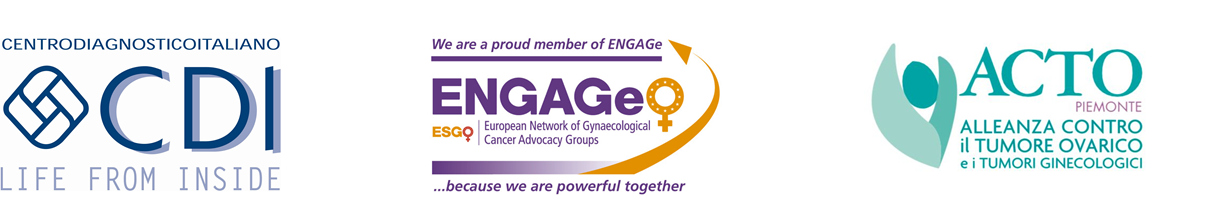 